Тема: Определение тангенса и котангенса углаСоставьте конспект, ответив на вопросы:1. Дайте определение тангенса  и котангенса любого угла.2. Запишите знаки тангенса, котангенса по четвертям.3. Запишите формулы четности, нечетности тангенса, котангенса.4. Запишите период тангенса, котангенса5. Выполните задания:Определите знаки следующих выражений:а) sin 5̊ ·cos 115̊ ·tg 225̊ ·ctg 235̊б) cos 68̊ ·sin 246̊ ·tg 135̊ ·ctg235̊в) tg 35̊ · tg 135̊ ·tg 235̊ ·ctg 72̊Вычислите:а) 2sin30̊ -tg45̊ +2ctg45̊ +cos90̊б) 3 – sin2π – 2cos + 3tg - 4ctgв) ctg 3660̊                          г) tg                        д) ctgе) tg(-45̊ )                           ж) сtg(-240̊ )   з) tg                    л) tg                  Литература:  Лисичкин В.Т. Математика в задачах с решениями: учебное пособие, Лань 2020., Стр.32-38 Режим доступа:   https://e.lanbook.com/reader/book/126952 Срок выполнения – до 20 ноября 2020г.Выполненные задания присылать на электронную почту:2021.ivanova@mail.ruТема письма: Воробьев А., ОЖЭС-112, 16 ноябряОпределения тригонометрических функций, аргументом которых является угол, выражались через соотношения сторон прямоугольного треугольника.Определения тригонометрических функций                     Тангенс угла (tg αtg α) - отношение противолежащего катета к  прилежащему. Котангенс угла (ctg αctg α) - отношение прилежащего катета  к противолежащему.  Данные определения даны для острого угла прямоугольного треугольника!Приведем иллюстрацию. 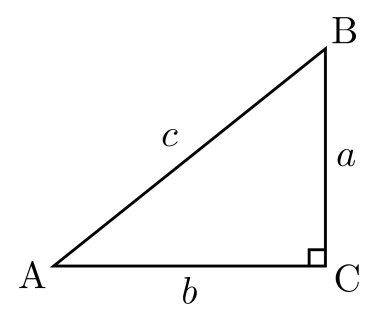 В треугольнике ABC с прямым углом С тангенс угла А равен отношению катета BC к катету AС.В треугольнике ABC с прямым углом котангенс угла А равен отношению катета АC к катету ВС.Определения тангенса и котангенса позволяют вычислять значения этих функций по известным длинам сторон треугольника.Важно помнить!Область значений тангенса и котангенса - вся числовая прямая, то есть эти функции могут принимать любые значения.Определения, данные выше, относятся к острым углам. В тригонометрии вводится понятие угла поворота, величина которого, в отличие от острого угла, не ограничена рамками от 0 до 90 градусов. Угол поворота в градусах или радианах выражается любым действительным числом от −∞ до +∞. 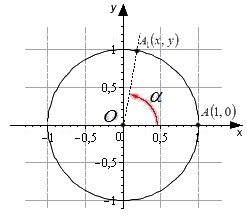 Можно дать определение тангенса и котангенса угла произвольной величины. Представим единичную окружность с центром в начале декартовой системы координат.Начальная точка A с координатами (1, 0) поворачивается вокруг центра единичной окружности на некоторый угол α и переходит в точку A1. Определение дается через координаты точки A1(x, y). Тангенс угла поворота α - это отношение ординаты точки A1(x, y) к ее абсциссе.  Котангенс угла поворота α - это отношение абсциссы точки A1 (x, y) к ее ординате.  Синус и косинус определены для любого угла поворота, т.к. абсциссу и ординату точки после поворота можно определить при любом угле. Иначе обстоит дело с тангенсом и котангенсом. Тангенс не определен, когда точка после поворота переходит в точку с нулевой абсциссой (0, 1) и (0, −1). В таких случаях выражение для тангенса   просто не имеет смысла, так как в нем присутствует деление на ноль. Аналогично ситуация с котангенсом.  Отличием состоит в том, что котангенс не определен в тех случаях, когда в ноль обращается ордината точки.Важно помнить!Синус и косинус определены для любых углов α.Тангенс определен для всех углов, кроме  α=90°+180°⋅k,  k∈Z Котангенс определен для всех углов, кроме α=180°⋅k, k∈Z (α=π⋅k, k∈Z) При решении практических примеров не говорят "синус угла поворота α". Слова "угол поворота" просто опускают, подразумевая, из контекста и так понятно, о чем идет речь. Знаки тангенса и котангенса по четвертямРассмотрим единичную окружность и определи знаки тангенса и котангенса по четвертям Синим цветом обозначено положительное направление оси OY (ось ординат), красным — положительное направление оси OX (ось абсцисс). 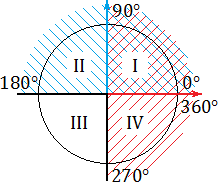 tg α > 0, если угол α лежит в I или III координатной четверти. Это следует из определения: ведь tg α = y : x , поэтому он положителен лишь там, где знаки x и y совпадают. Это происходит в I координатной четверти (здесь x > 0, y > 0) и III координатной четверти ( x < 0, y < 0).Во II и IV координатных четвертях тангенс угла отрицательный (т.к. знаки х и у не совпадают)Для наглядности отметим знаки тригонометрической функции —тангенса — в координатной плоскости. Знаки котангенса совпадают со знаками тангенса — никаких специальных правил там нет.Получим следующую картинку:    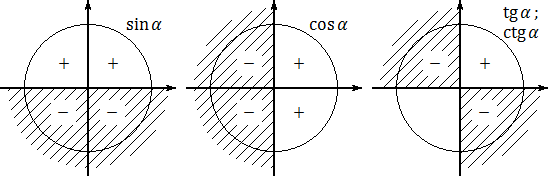 Значение тангенса, котангенса некоторых углов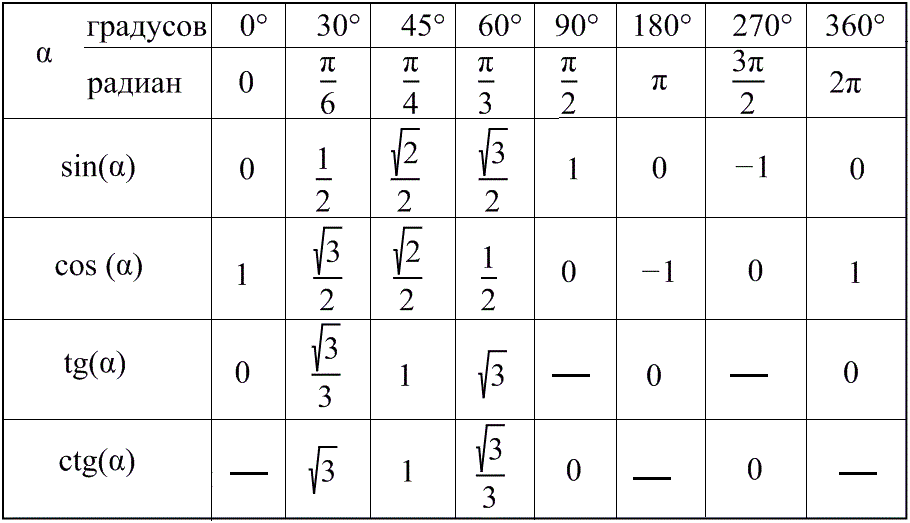 Рассмотрим примеры:Вычислите:а) tg 30º +ctg 45º - ctg 60º - 3cos60º = б)  tg 225 º = tg(180º + 45º) = tg45º =1 (по свойству периодичности)в) ctg570º = ctg(180º·3 +30º) = ctg30º = г) tg (-330 º) =- tg330 º = -tg(180 º+ 150 º) = -tg150º = -tg(180º +(-30º)) =-tg(-30º) = - (-) = По образцу выполнить задание № 5.Периодичность функций tg φ и ctg φПериодичность функций tg φ и ctg φПериодичность функций tg φ и ctg φПериодичность функций tg φ и ctg φМы знаем, что тангенс угла φ равен ординате соответствующей точки В на оси тангенсов . При повороте вектора ОА, образующего с осью абсцисс угол φ, на 180° против часовой стрелки вектор изменит свое направление на противоположное, но соответствующая точка В на оси тангенсов останется прежней. Поэтому не изменится и тангенс угла.Мы знаем, что тангенс угла φ равен ординате соответствующей точки В на оси тангенсов . При повороте вектора ОА, образующего с осью абсцисс угол φ, на 180° против часовой стрелки вектор изменит свое направление на противоположное, но соответствующая точка В на оси тангенсов останется прежней. Поэтому не изменится и тангенс угла.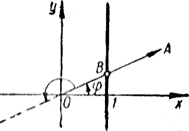 Следовательно, при любом φtg  (φ + 180°) = tg  φ. Это означает,  что функция  tg φ является периодической с периодом 180°. Аналогично,  для котангенса любого угла φ сtg  (φ + 180°) = сtg  φ.Следовательно, при любом φtg  (φ + 180°) = tg  φ. Это означает,  что функция  tg φ является периодической с периодом 180°. Аналогично,  для котангенса любого угла φ сtg  (φ + 180°) = сtg  φ.Следовательно, при любом φtg  (φ + 180°) = tg  φ. Это означает,  что функция  tg φ является периодической с периодом 180°. Аналогично,  для котангенса любого угла φ сtg  (φ + 180°) = сtg  φ.Следовательно, при любом φtg  (φ + 180°) = tg  φ. Это означает,  что функция  tg φ является периодической с периодом 180°. Аналогично,  для котангенса любого угла φ сtg  (φ + 180°) = сtg  φ.Четность тригонометрических функций.Углы φ и —φ образуются при повороте луча в двух взаимно противоположных   направлениях   (по  часовой  стрелке и  против часовой стрелки).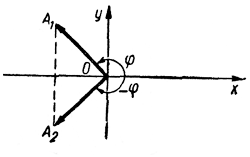 Поэтому конечные стороны OA1 и ОА2 этих углов симметричны относительно оси абсцисс.Координаты векторов единичной длины OA1 = (х1 , у1) и ОА2 = (х2, y2) удовлетворяют соотношениям:                 х2 = х1    y2 = —у1              Поэтомуcos(—φ) = cosφ,sin (— φ) = —sin φ,Следовательно, синус является нечетной, а косинус — четной функцией угла.Поэтому конечные стороны OA1 и ОА2 этих углов симметричны относительно оси абсцисс.Координаты векторов единичной длины OA1 = (х1 , у1) и ОА2 = (х2, y2) удовлетворяют соотношениям:                 х2 = х1    y2 = —у1              Поэтомуcos(—φ) = cosφ,sin (— φ) = —sin φ,Следовательно, синус является нечетной, а косинус — четной функцией угла.Поэтому конечные стороны OA1 и ОА2 этих углов симметричны относительно оси абсцисс.Координаты векторов единичной длины OA1 = (х1 , у1) и ОА2 = (х2, y2) удовлетворяют соотношениям:                 х2 = х1    y2 = —у1              Поэтомуcos(—φ) = cosφ,sin (— φ) = —sin φ,Следовательно, синус является нечетной, а косинус — четной функцией угла.Далее имеем: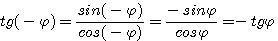 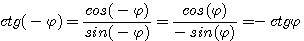 Далее имеем:Далее имеем:Поэтому   тангенс   и  котангенс   являются   нечетными функциями угла.Поэтому   тангенс   и  котангенс   являются   нечетными функциями угла.Поэтому   тангенс   и  котангенс   являются   нечетными функциями угла.